Projektu vadlīnija „Multisektoriālie projekti” aktivitāte – Sadarbības projekti vides politikas veidošanai un īstenošanaiProjekta iesniegums 2020.gadam* ja nepieciešams var pievienot papildus rindasApzinos, ka nepatiesas apliecinājumā sniegtās informācijas gadījumā administratīva un finansiāla rakstura sankcijas var tikt uzsāktas gan pret mani, gan arī pret minēto juridisko personu – projekta iesniedzēju.		/amats/								 /paraksts/                                                                                          		  /paraksta atšifrējums/Ja projekta iesniegumu paraksta persona, kuras pārstāvības tiesības nav reģistrētas publiskos reģistros „amats” vietā jānorāda pilnvarojumu apliecinošs dokuments (pilnvara, rīkojums un tml..) kurš pievienots projekta iesniegumam.Piezīme*  Dokumenta rekvizītus "Paraksts" un "Datums" neaizpilda, ja elektroniskais dokuments ir sagatavots atbilstoši normatīvajiem aktiem par elektronisko dokumentu noformēšanu.Projekta nosaukumsProjekta būtība (koncentrēti dažos teikumos)Projekta būtība (koncentrēti dažos teikumos)Budžets (EUR)1. Projekta iesniedzējs1. Projekta iesniedzējs1. Projekta iesniedzējs1. Projekta iesniedzējsNosaukumsNosaukumsVienotais reģistrācijas Nr. Vienotais reģistrācijas Nr. Juridiskā adreseJuridiskā adreseFaktiskā adreseFaktiskā adreseInterneta vietne, wwwInterneta vietne, wwwTālruņa numurs (-i)Oficiālā elektroniskā adrese (e-pasts)Persona(-s) ar pārstāvības tiesībām (vārds, uzvārds, ieņemamais amats)Persona(-s) ar pārstāvības tiesībām (vārds, uzvārds, ieņemamais amats)Projekta kontaktpersona(vārds‚ uzvārds‚ amats)Projekta kontaktpersona(vārds‚ uzvārds‚ amats)Kontaktpersonas tālruņa numursKontaktpersonas tālruņa numursKontaktpersonas e–pasta adreseKontaktpersonas e–pasta adrese2. Projekta iesniedzēja atbilstība Nolikuma 5.3. punkta prasībām (atzīmēt ar X)Latvijas Republikā reģistrēta biedrība vai nodibinājumsLatvijas Republikas Zinātnisko institūciju reģistrā reģistrēta zinātniskā institūcijaPašvaldība, kura plāno īstenot Ministru kabinetā apstiprinātā vides politikas plānošanas dokumentā noteiktu aktivitāti (ja plānošanas dokumentā attiecīgās aktivitātes finansējuma avots norādīts Fonds)3. Projekta sadarbības iestāde (atzīmēt ar X tikai vienu!!!)3. Projekta sadarbības iestāde (atzīmēt ar X tikai vienu!!!)Valsts vides dienestsDabas aizsardzības pārvaldeVides pārraudzības valsts birojsVARAM Vides aizsardzības departaments4. Atbilstība Nolikuma 3.punktā noteiktajām aktivitātēm (atzīmēt ar X tikai vienu aktivitāti)4. Atbilstība Nolikuma 3.punktā noteiktajām aktivitātēm (atzīmēt ar X tikai vienu aktivitāti)4. Atbilstība Nolikuma 3.punktā noteiktajām aktivitātēm (atzīmēt ar X tikai vienu aktivitāti)4. Atbilstība Nolikuma 3.punktā noteiktajām aktivitātēm (atzīmēt ar X tikai vienu aktivitāti)3.1. Vadlīniju, metodoloģijas, rekomendāciju, tehnoloģisko risinājumu izstrāde, pilnveidošana un ieviešana3.1. Vadlīniju, metodoloģijas, rekomendāciju, tehnoloģisko risinājumu izstrāde, pilnveidošana un ieviešana3.1. Vadlīniju, metodoloģijas, rekomendāciju, tehnoloģisko risinājumu izstrāde, pilnveidošana un ieviešana3.2. Profesionālo zināšanu un prasmju attīstīšana / papildināšana3.2. Profesionālo zināšanu un prasmju attīstīšana / papildināšana3.2. Profesionālo zināšanu un prasmju attīstīšana / papildināšana3.3. Datu ieguve un analīze vides politikas veidošanai, ieviešanai un/vai rezultātu novērtēšanai3.3. Datu ieguve un analīze vides politikas veidošanai, ieviešanai un/vai rezultātu novērtēšanai3.3. Datu ieguve un analīze vides politikas veidošanai, ieviešanai un/vai rezultātu novērtēšanai3.4. Līdzšinējās vides politikas rezultātu un labākas prakses demonstrācijas projektu īstenošana3.4. Līdzšinējās vides politikas rezultātu un labākas prakses demonstrācijas projektu īstenošana3.4. Līdzšinējās vides politikas rezultātu un labākas prakses demonstrācijas projektu īstenošana3.5. Uz specifiskām mērķgrupām vērsti informatīvi izglītojoši pasākumi par vides prasību ievērošanu3.5. Uz specifiskām mērķgrupām vērsti informatīvi izglītojoši pasākumi par vides prasību ievērošanu3.5. Uz specifiskām mērķgrupām vērsti informatīvi izglītojoši pasākumi par vides prasību ievērošanu3.6. Pilotprojektu realizācija prioritārajās vides politikas jomās - ekosistēmu pakalpojumi, aprites ekonomika, adaptācija klimata pārmaiņām3.6. Pilotprojektu realizācija prioritārajās vides politikas jomās - ekosistēmu pakalpojumi, aprites ekonomika, adaptācija klimata pārmaiņām3.6. Pilotprojektu realizācija prioritārajās vides politikas jomās - ekosistēmu pakalpojumi, aprites ekonomika, adaptācija klimata pārmaiņām5. Projekta koncepcijas novērtējums I kārtā (punkti, komentāri)6. Īss kopsavilkuma apraksts par veiktajiem papildinājumiem un/vai izmaiņām projekta iesniegumā salīdzinājumā ar projekta koncepciju (ja izmaiņas pēc būtības nav veiktas, sadaļa nav jāizpilda, jāieraksta “izmaiņu salīdzinājumā ar koncepciju nav”) 7. Sadarbība ar projekta sadarbības iestādi apraksts (aprakstīt kā praktiski notiks sadarbība starp projekta īstenotāju un projekta sadarbības iestādi)8. Projekta pamatinformācija 8.1. Mērķis vai nepieciešamības pamatojums, risināmā problēma8.2. Veicamie uzdevumi8.3. Plānotie sasniedzamie rezultāti (norādīt izmērāmus rezultātus vai rādītājus): 1.;2.;3.;...8.4. Cita būtiska informācija9. Projekta īstenošanas laiks (ne ilgāks, kā līdz 2021.gada 30.septembrim)nodat./mēn./gadslīdzdat./mēn./gads10. Projekta iesniedzēja (kā institūcijas) līdzšinējās pieredzes un kapacitātes ar projektu saistītā jomā raksturojums10.1. Līdzšinējie īstenotie projekti vai salīdzināmas aktivitātes10.2. Iesniedzēja paša rīcībā esošie administratīvie, tehniskie un personāla resursi (institucionālā kapacitāte) projekta īstenošanai10.3. Cita būtiska informācija, kas raksturo iesniedzēja līdzšinējo pieredzi un institucionālo kapacitāti11. Galveno projektā plānoto aktivitāšu apraksts11. Galveno projektā plānoto aktivitāšu apraksts11. Galveno projektā plānoto aktivitāšu aprakstsAktivitāteApraksts, nepieciešamība, īstenošanas vietas, laiks, sasniegtais rezultāts u.c. informācijaA1A2A3A4A5....*12. Projekta aktivitāšu īstenošanai nepieciešamie iepirkumi un/ vai cenu aptaujas veikšana (Balstoties uz Vadlīnijām Latvijas vides aizsardzības fonda finansēto projektu īstenotājiem, nosaukt un aprakstīt projekta ietvaros plānotos iepirkumus un/ vai cenu aptauju un tajos izmantojamos kritērijus)13. Projekta iesniegumam pievienotie dokumenti13. Projekta iesniegumam pievienotie dokumenti13. Projekta iesniegumam pievienotie dokumentiDokumenta nosaukumsDokumenta nosaukumslapu skaits1.2.3.4.5.6.7....KOPĀ (dokumentu lapu skaits)KOPĀ (dokumentu lapu skaits)14. ApliecinājumiProjekta iesniedzējs, parakstot projekta iesniegumu, apliecina, ka:projekta iesniedzējs nav pasludināts par maksātnespējīgu, neatrodas likvidācijas stadijā, un tā saimnieciskā darbība nav apturēta vai pārtraukta; projekta iesniedzējam nav nodokļu un valsts sociālās apdrošināšanas obligāto iemaksu parādu, kas kopsummā nepārsniedz 150 EUR, kā arī pilnvaro Fonda administrāciju saņemt izziņu par projekta iesniedzēja nodokļu un valsts sociālās apdrošināšanas obligāto iemaksu parādu neesamību Valsts ieņēmumu dienesta reģionālā iestādē, kurā projekta iesniedzējs ir reģistrēts kā nodokļu maksātājs;projekta iesniedzēja statuss atbilst konkursa nolikumā noteiktajam;projekta iesniegumā un tā pielikumos iekļautā informācija atbilst patiesībai un projekta īstenošanai pieprasītais Latvijas vides aizsardzības fonda finansējums tiks izmantots saskaņā ar projekta iesnieguma aprakstu;šis projekts netiek un nav ticis finansēts/līdzfinansēts no citiem finanšu avotiem (Eiropas Savienības finansējums, valsts un pašvaldību budžeta līdzekļi);projekta iesniegumam pievienotās kopijas atbilst dokumentu oriģināliem un projekta iesnieguma kopijas un elektroniskā versija atbilst iesniegtā projekta iesnieguma oriģinālam;projekta iesniedzējam 2019. gadā nav konstatēti profesionālās darbības pārkāpumi vai pārkāpumi vides jomā;iepriekšējos periodos īstenojot Latvijas vides aizsardzības fonda finansētus projektus, ir ievērojis ar Fonda administrāciju noslēgtā līguma par projekta finansēšanas un izpildes kārtību nosacījumus;projekta iesniedzējs piekrīt konkursa nolikumā noteiktajiem nosacījumiem, kā arī piekrīt Latvijas vides aizsardzības fonda padomes apstiprinātajam līguma par projekta finansēšanas un izpildes kārtību paraugam (atrodams www.lvafa.gov.lv sadaļā „Projektu iesniedzējiem un īstenotājiem”).ir informēts, ka Fonda administrācija apstrādā projekta iesniegumā norādītos personas datus, lai izpildītu uzdevumu ko veic sabiedrības interesēs, vai īstenojot likumīgi piešķirtās oficiālās pilnvaras, tai skaitā Latvijas vides aizsardzības fonda finansēto projektu pretendentu projektu iesniegumu vērtēšanas, finansēšanas, un kontroles nolūkiem un var nodod personas datus šeit minēto datu apstrādes nolūku ietvaros projektu vērtēšanā, uzraudzībā, kontrolē iesaistītām personām, nodrošinot, ka datu apstrādē tiek ievērotas Eiropas Savienības un nacionālo normatīvo aktu prasības.projekta iesniegumā norādītos personas datus Projekta iesniedzējs ir ieguvis no datu subjektiem ievērojot normatīvo aktu prasības datu aizsardzības jomā, kas dod Projekta iesniedzējam tiesības apstrādāt šos personas datus, kā arī nodot tos Latvijas vides aizsardzības fondam to apstrādei, ar mērķi  izmantot, glabāt un dzēst personas datus Latvijas vides aizsardzības fonda finansēto projektu pretendentu projektu vērtēšanas, finansēšanas, kontroles un  nolūkiem.Projekta iesniedzēja likumiskais pārstāvis: Projekta iesniedzēja likumiskais pārstāvis: Datums:Projekta iesnieguma novērtējums pēc administratīvajiem kritērijiem (Nolikuma 7.2 punkts, aizpilda Fonda administrācija)Projekta iesnieguma novērtējums pēc administratīvajiem kritērijiem (Nolikuma 7.2 punkts, aizpilda Fonda administrācija)Projekta iesnieguma novērtējums pēc administratīvajiem kritērijiem (Nolikuma 7.2 punkts, aizpilda Fonda administrācija)Projekta iesnieguma novērtējums pēc administratīvajiem kritērijiem (Nolikuma 7.2 punkts, aizpilda Fonda administrācija)A/N7.2.1. projekts atbilst visiem Nolikuma 3. punktā minētajiem pamatkritērijiem7.2.1. projekts atbilst visiem Nolikuma 3. punktā minētajiem pamatkritērijiem7.2.1. projekts atbilst visiem Nolikuma 3. punktā minētajiem pamatkritērijiem7.2.1. projekts atbilst visiem Nolikuma 3. punktā minētajiem pamatkritērijiem7.2.2. projekta koncepcija saņēmusi atbilstošu novērtējumu 7.1. punktam un Projekta iesniedzējs ir saņēmis uzaicinājumu iesniegt projekta iesniegumu II kārtā7.2.2. projekta koncepcija saņēmusi atbilstošu novērtējumu 7.1. punktam un Projekta iesniedzējs ir saņēmis uzaicinājumu iesniegt projekta iesniegumu II kārtā7.2.2. projekta koncepcija saņēmusi atbilstošu novērtējumu 7.1. punktam un Projekta iesniedzējs ir saņēmis uzaicinājumu iesniegt projekta iesniegumu II kārtā7.2.2. projekta koncepcija saņēmusi atbilstošu novērtējumu 7.1. punktam un Projekta iesniedzējs ir saņēmis uzaicinājumu iesniegt projekta iesniegumu II kārtā7.2.3. Projekta iesniegums ir noformēts atbilstoši Nolikuma 6.4. punkta prasībām;7.2.3. Projekta iesniegums ir noformēts atbilstoši Nolikuma 6.4. punkta prasībām;7.2.3. Projekta iesniegums ir noformēts atbilstoši Nolikuma 6.4. punkta prasībām;7.2.3. Projekta iesniegums ir noformēts atbilstoši Nolikuma 6.4. punkta prasībām;7.2.4. Projekta iesniegums satur visus nepieciešamos dokumentus saskaņā ar Nolikuma 6.3. punktu;7.2.4. Projekta iesniegums satur visus nepieciešamos dokumentus saskaņā ar Nolikuma 6.3. punktu;7.2.4. Projekta iesniegums satur visus nepieciešamos dokumentus saskaņā ar Nolikuma 6.3. punktu;7.2.4. Projekta iesniegums satur visus nepieciešamos dokumentus saskaņā ar Nolikuma 6.3. punktu;7.2.5. Projekta iesniedzējs (īstenotājs) atbilst Nolikuma 5.3. punkta prasībām (Fonda administrācija pārliecināsies publiski pieejamajos valsts reģistros)7.2.5. Projekta iesniedzējs (īstenotājs) atbilst Nolikuma 5.3. punkta prasībām (Fonda administrācija pārliecināsies publiski pieejamajos valsts reģistros)7.2.5. Projekta iesniedzējs (īstenotājs) atbilst Nolikuma 5.3. punkta prasībām (Fonda administrācija pārliecināsies publiski pieejamajos valsts reģistros)7.2.5. Projekta iesniedzējs (īstenotājs) atbilst Nolikuma 5.3. punkta prasībām (Fonda administrācija pārliecināsies publiski pieejamajos valsts reģistros)7.2.6. Projekta iesniegumu ir parakstījusi persona ar pārstāvības tiesībām (Fonda administrācija pārliecināsies publiski pieejamajos valsts reģistros) vai persona ar attiecīgu pilnvarojumu pārstāvēt iesniedzēju un pilnvarojuma oriģināls vai apliecināta kopija ir pievienots projekta iesniegumam7.2.6. Projekta iesniegumu ir parakstījusi persona ar pārstāvības tiesībām (Fonda administrācija pārliecināsies publiski pieejamajos valsts reģistros) vai persona ar attiecīgu pilnvarojumu pārstāvēt iesniedzēju un pilnvarojuma oriģināls vai apliecināta kopija ir pievienots projekta iesniegumam7.2.6. Projekta iesniegumu ir parakstījusi persona ar pārstāvības tiesībām (Fonda administrācija pārliecināsies publiski pieejamajos valsts reģistros) vai persona ar attiecīgu pilnvarojumu pārstāvēt iesniedzēju un pilnvarojuma oriģināls vai apliecināta kopija ir pievienots projekta iesniegumam7.2.6. Projekta iesniegumu ir parakstījusi persona ar pārstāvības tiesībām (Fonda administrācija pārliecināsies publiski pieejamajos valsts reģistros) vai persona ar attiecīgu pilnvarojumu pārstāvēt iesniedzēju un pilnvarojuma oriģināls vai apliecināta kopija ir pievienots projekta iesniegumam7.2.7. Projekta iesniedzējam nav nodokļu un valsts sociālās apdrošināšanas obligāto iemaksu parādi, kas kopsummā pārsniedz EUR 150,00 (viens simts piecdesmit euro)7.2.7. Projekta iesniedzējam nav nodokļu un valsts sociālās apdrošināšanas obligāto iemaksu parādi, kas kopsummā pārsniedz EUR 150,00 (viens simts piecdesmit euro)7.2.7. Projekta iesniedzējam nav nodokļu un valsts sociālās apdrošināšanas obligāto iemaksu parādi, kas kopsummā pārsniedz EUR 150,00 (viens simts piecdesmit euro)7.2.7. Projekta iesniedzējam nav nodokļu un valsts sociālās apdrošināšanas obligāto iemaksu parādi, kas kopsummā pārsniedz EUR 150,00 (viens simts piecdesmit euro)7.2.8. Projekta iesniegumā norādītais projekta īstenošanas periods nepārsniedz Nolikuma 5.2. punktā noteikto maksimāli pieļaujamo projekta īstenošanas laika periodu – 2021.gada 30.septembri7.2.8. Projekta iesniegumā norādītais projekta īstenošanas periods nepārsniedz Nolikuma 5.2. punktā noteikto maksimāli pieļaujamo projekta īstenošanas laika periodu – 2021.gada 30.septembri7.2.8. Projekta iesniegumā norādītais projekta īstenošanas periods nepārsniedz Nolikuma 5.2. punktā noteikto maksimāli pieļaujamo projekta īstenošanas laika periodu – 2021.gada 30.septembri7.2.8. Projekta iesniegumā norādītais projekta īstenošanas periods nepārsniedz Nolikuma 5.2. punktā noteikto maksimāli pieļaujamo projekta īstenošanas laika periodu – 2021.gada 30.septembri7.2.9. Projekta iesniedzējs ir izpildījis visu līdz šim noslēgto līgumu par Fonda finansējuma saņemšanu nosacījumus un noteikumus, kā arī tam nav nenokārtotu saistību par iepriekš no Fonda finansētajiem projektiem7.2.9. Projekta iesniedzējs ir izpildījis visu līdz šim noslēgto līgumu par Fonda finansējuma saņemšanu nosacījumus un noteikumus, kā arī tam nav nenokārtotu saistību par iepriekš no Fonda finansētajiem projektiem7.2.9. Projekta iesniedzējs ir izpildījis visu līdz šim noslēgto līgumu par Fonda finansējuma saņemšanu nosacījumus un noteikumus, kā arī tam nav nenokārtotu saistību par iepriekš no Fonda finansētajiem projektiem7.2.9. Projekta iesniedzējs ir izpildījis visu līdz šim noslēgto līgumu par Fonda finansējuma saņemšanu nosacījumus un noteikumus, kā arī tam nav nenokārtotu saistību par iepriekš no Fonda finansētajiem projektiemIesniegumu izskatīja:Datums:Paraksts: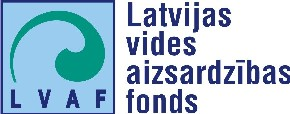 